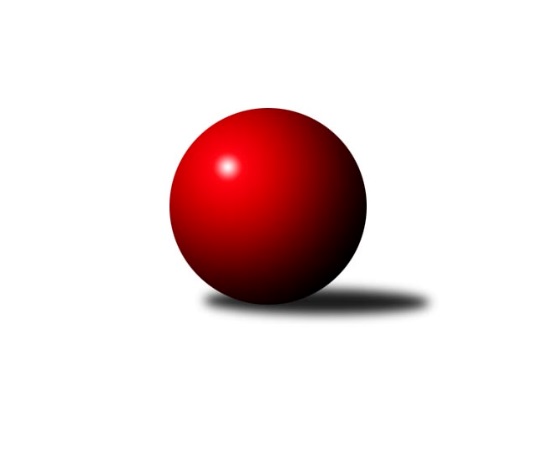 Č.2Ročník 2017/2018	15.8.2024 Přebor Plzeňského kraje 2017/2018Statistika 2. kolaTabulka družstev:		družstvo	záp	výh	rem	proh	skore	sety	průměr	body	plné	dorážka	chyby	1.	TJ Baník Stříbro	2	2	0	0	14.0 : 2.0 	(31.0 : 17.0)	2793	4	1957	836	40.5	2.	TJ Dobřany B	2	1	1	0	10.0 : 6.0 	(24.5 : 23.5)	2540	3	1712	828	33	3.	TJ Sokol Kdyně C	2	1	1	0	9.0 : 7.0 	(28.0 : 20.0)	2501	3	1740	761	45.5	4.	SK Škoda VS Plzeň B	2	1	0	1	8.0 : 8.0 	(29.0 : 19.0)	2750	2	1867	883	58.5	5.	Kuž.Holýšov B	2	1	0	1	8.0 : 8.0 	(27.5 : 20.5)	2565	2	1764	802	39.5	6.	TJ Sokol Újezd sv. Kříže	2	1	0	1	8.0 : 8.0 	(24.0 : 24.0)	2814	2	1933	881	47.5	7.	TJ Baník Stříbro B	2	1	0	1	8.0 : 8.0 	(20.0 : 28.0)	2769	2	1865	905	44.5	8.	TJ Sokol Plzeň V.	2	0	2	0	8.0 : 8.0 	(19.5 : 28.5)	2540	2	1725	815	34.5	9.	TJ Sokol Díly A	2	1	0	1	7.0 : 9.0 	(19.5 : 28.5)	2517	2	1751	767	58	10.	TJ Sokol Pec pod Čerchovem	2	1	0	1	6.0 : 10.0 	(21.0 : 27.0)	2665	2	1889	776	72.5	11.	TJ Havlovice B	2	0	0	2	6.0 : 10.0 	(24.0 : 24.0)	2498	0	1726	773	36.5	12.	TJ Havlovice C	2	0	0	2	4.0 : 12.0 	(20.0 : 28.0)	2626	0	1831	795	58Tabulka doma:		družstvo	záp	výh	rem	proh	skore	sety	průměr	body	maximum	minimum	1.	TJ Dobřany B	2	1	1	0	10.0 : 6.0 	(24.5 : 23.5)	2540	3	2559	2520	2.	TJ Baník Stříbro	1	1	0	0	8.0 : 0.0 	(20.0 : 4.0)	3144	2	3144	3144	3.	SK Škoda VS Plzeň B	1	1	0	0	6.0 : 2.0 	(17.0 : 7.0)	2986	2	2986	2986	4.	TJ Sokol Pec pod Čerchovem	1	1	0	0	6.0 : 2.0 	(17.0 : 7.0)	2482	2	2482	2482	5.	Kuž.Holýšov B	1	1	0	0	6.0 : 2.0 	(16.5 : 7.5)	2617	2	2617	2617	6.	TJ Baník Stříbro B	1	1	0	0	6.0 : 2.0 	(13.0 : 11.0)	3133	2	3133	3133	7.	TJ Sokol Újezd sv. Kříže	1	1	0	0	6.0 : 2.0 	(13.0 : 11.0)	2523	2	2523	2523	8.	TJ Sokol Díly A	1	1	0	0	5.0 : 3.0 	(12.0 : 12.0)	2586	2	2586	2586	9.	TJ Sokol Plzeň V.	1	0	1	0	4.0 : 4.0 	(8.0 : 16.0)	2530	1	2530	2530	10.	TJ Sokol Kdyně C	0	0	0	0	0.0 : 0.0 	(0.0 : 0.0)	0	0	0	0	11.	TJ Havlovice B	1	0	0	1	3.0 : 5.0 	(12.0 : 12.0)	2471	0	2471	2471	12.	TJ Havlovice C	1	0	0	1	2.0 : 6.0 	(13.0 : 11.0)	2420	0	2420	2420Tabulka venku:		družstvo	záp	výh	rem	proh	skore	sety	průměr	body	maximum	minimum	1.	TJ Sokol Kdyně C	2	1	1	0	9.0 : 7.0 	(28.0 : 20.0)	2501	3	2521	2481	2.	TJ Baník Stříbro	1	1	0	0	6.0 : 2.0 	(11.0 : 13.0)	2441	2	2441	2441	3.	TJ Sokol Plzeň V.	1	0	1	0	4.0 : 4.0 	(11.5 : 12.5)	2549	1	2549	2549	4.	TJ Dobřany B	0	0	0	0	0.0 : 0.0 	(0.0 : 0.0)	0	0	0	0	5.	TJ Havlovice B	1	0	0	1	3.0 : 5.0 	(12.0 : 12.0)	2525	0	2525	2525	6.	SK Škoda VS Plzeň B	1	0	0	1	2.0 : 6.0 	(12.0 : 12.0)	2514	0	2514	2514	7.	TJ Sokol Újezd sv. Kříže	1	0	0	1	2.0 : 6.0 	(11.0 : 13.0)	3104	0	3104	3104	8.	Kuž.Holýšov B	1	0	0	1	2.0 : 6.0 	(11.0 : 13.0)	2513	0	2513	2513	9.	TJ Sokol Díly A	1	0	0	1	2.0 : 6.0 	(7.5 : 16.5)	2448	0	2448	2448	10.	TJ Havlovice C	1	0	0	1	2.0 : 6.0 	(7.0 : 17.0)	2832	0	2832	2832	11.	TJ Baník Stříbro B	1	0	0	1	2.0 : 6.0 	(7.0 : 17.0)	2405	0	2405	2405	12.	TJ Sokol Pec pod Čerchovem	1	0	0	1	0.0 : 8.0 	(4.0 : 20.0)	2848	0	2848	2848Tabulka podzimní části:		družstvo	záp	výh	rem	proh	skore	sety	průměr	body	doma	venku	1.	TJ Baník Stříbro	2	2	0	0	14.0 : 2.0 	(31.0 : 17.0)	2793	4 	1 	0 	0 	1 	0 	0	2.	TJ Dobřany B	2	1	1	0	10.0 : 6.0 	(24.5 : 23.5)	2540	3 	1 	1 	0 	0 	0 	0	3.	TJ Sokol Kdyně C	2	1	1	0	9.0 : 7.0 	(28.0 : 20.0)	2501	3 	0 	0 	0 	1 	1 	0	4.	SK Škoda VS Plzeň B	2	1	0	1	8.0 : 8.0 	(29.0 : 19.0)	2750	2 	1 	0 	0 	0 	0 	1	5.	Kuž.Holýšov B	2	1	0	1	8.0 : 8.0 	(27.5 : 20.5)	2565	2 	1 	0 	0 	0 	0 	1	6.	TJ Sokol Újezd sv. Kříže	2	1	0	1	8.0 : 8.0 	(24.0 : 24.0)	2814	2 	1 	0 	0 	0 	0 	1	7.	TJ Baník Stříbro B	2	1	0	1	8.0 : 8.0 	(20.0 : 28.0)	2769	2 	1 	0 	0 	0 	0 	1	8.	TJ Sokol Plzeň V.	2	0	2	0	8.0 : 8.0 	(19.5 : 28.5)	2540	2 	0 	1 	0 	0 	1 	0	9.	TJ Sokol Díly A	2	1	0	1	7.0 : 9.0 	(19.5 : 28.5)	2517	2 	1 	0 	0 	0 	0 	1	10.	TJ Sokol Pec pod Čerchovem	2	1	0	1	6.0 : 10.0 	(21.0 : 27.0)	2665	2 	1 	0 	0 	0 	0 	1	11.	TJ Havlovice B	2	0	0	2	6.0 : 10.0 	(24.0 : 24.0)	2498	0 	0 	0 	1 	0 	0 	1	12.	TJ Havlovice C	2	0	0	2	4.0 : 12.0 	(20.0 : 28.0)	2626	0 	0 	0 	1 	0 	0 	1Tabulka jarní části:		družstvo	záp	výh	rem	proh	skore	sety	průměr	body	doma	venku	1.	Kuž.Holýšov B	0	0	0	0	0.0 : 0.0 	(0.0 : 0.0)	0	0 	0 	0 	0 	0 	0 	0 	2.	TJ Sokol Pec pod Čerchovem	0	0	0	0	0.0 : 0.0 	(0.0 : 0.0)	0	0 	0 	0 	0 	0 	0 	0 	3.	TJ Sokol Díly A	0	0	0	0	0.0 : 0.0 	(0.0 : 0.0)	0	0 	0 	0 	0 	0 	0 	0 	4.	TJ Dobřany B	0	0	0	0	0.0 : 0.0 	(0.0 : 0.0)	0	0 	0 	0 	0 	0 	0 	0 	5.	TJ Sokol Plzeň V.	0	0	0	0	0.0 : 0.0 	(0.0 : 0.0)	0	0 	0 	0 	0 	0 	0 	0 	6.	TJ Baník Stříbro	0	0	0	0	0.0 : 0.0 	(0.0 : 0.0)	0	0 	0 	0 	0 	0 	0 	0 	7.	TJ Havlovice C	0	0	0	0	0.0 : 0.0 	(0.0 : 0.0)	0	0 	0 	0 	0 	0 	0 	0 	8.	TJ Sokol Kdyně C	0	0	0	0	0.0 : 0.0 	(0.0 : 0.0)	0	0 	0 	0 	0 	0 	0 	0 	9.	TJ Baník Stříbro B	0	0	0	0	0.0 : 0.0 	(0.0 : 0.0)	0	0 	0 	0 	0 	0 	0 	0 	10.	TJ Sokol Újezd sv. Kříže	0	0	0	0	0.0 : 0.0 	(0.0 : 0.0)	0	0 	0 	0 	0 	0 	0 	0 	11.	SK Škoda VS Plzeň B	0	0	0	0	0.0 : 0.0 	(0.0 : 0.0)	0	0 	0 	0 	0 	0 	0 	0 	12.	TJ Havlovice B	0	0	0	0	0.0 : 0.0 	(0.0 : 0.0)	0	0 	0 	0 	0 	0 	0 	0 Zisk bodů pro družstvo:		jméno hráče	družstvo	body	zápasy	v %	dílčí body	sety	v %	1.	Tomáš Lukeš 	Kuž.Holýšov B 	2	/	2	(100%)	7.5	/	8	(94%)	2.	Jaroslav Dufek 	TJ Sokol Újezd sv. Kříže 	2	/	2	(100%)	7	/	8	(88%)	3.	Eva Kotalová 	TJ Sokol Kdyně C 	2	/	2	(100%)	7	/	8	(88%)	4.	Jakub Janouch 	Kuž.Holýšov B 	2	/	2	(100%)	7	/	8	(88%)	5.	Jan Ebelender 	TJ Dobřany B 	2	/	2	(100%)	6.5	/	8	(81%)	6.	Josef Fidrant 	TJ Sokol Kdyně C 	2	/	2	(100%)	6	/	8	(75%)	7.	Jan Vacikar 	TJ Baník Stříbro 	2	/	2	(100%)	6	/	8	(75%)	8.	Lucie Trochová 	TJ Baník Stříbro B 	2	/	2	(100%)	6	/	8	(75%)	9.	Pavel Kučera 	TJ Sokol Plzeň V. 	2	/	2	(100%)	6	/	8	(75%)	10.	Ivan Vladař 	TJ Sokol Plzeň V. 	2	/	2	(100%)	6	/	8	(75%)	11.	Vladimír Šraga 	TJ Baník Stříbro 	2	/	2	(100%)	5.5	/	8	(69%)	12.	Jaroslav Harančík 	TJ Baník Stříbro 	2	/	2	(100%)	5	/	8	(63%)	13.	Jiří Kalista 	TJ Havlovice C 	2	/	2	(100%)	5	/	8	(63%)	14.	Jan Čech 	TJ Baník Stříbro 	2	/	2	(100%)	5	/	8	(63%)	15.	Václav Toupal 	TJ Havlovice B 	2	/	2	(100%)	5	/	8	(63%)	16.	Marek Smetana 	TJ Dobřany B 	2	/	2	(100%)	5	/	8	(63%)	17.	Jaroslav Pittr 	TJ Sokol Díly A 	2	/	2	(100%)	4.5	/	8	(56%)	18.	Dominik Král 	TJ Baník Stříbro B 	2	/	2	(100%)	4	/	8	(50%)	19.	Petr Vrba 	TJ Havlovice B 	2	/	2	(100%)	4	/	8	(50%)	20.	Martin Vít 	SK Škoda VS Plzeň B 	1	/	1	(100%)	4	/	4	(100%)	21.	Michael Martínek 	Kuž.Holýšov B 	1	/	1	(100%)	4	/	4	(100%)	22.	Milan Vlček 	TJ Baník Stříbro B 	1	/	1	(100%)	4	/	4	(100%)	23.	Jiří Dohnal 	TJ Sokol Kdyně C 	1	/	1	(100%)	3	/	4	(75%)	24.	Jaroslav Pišta 	TJ Sokol Újezd sv. Kříže 	1	/	1	(100%)	3	/	4	(75%)	25.	Jana Pytlíková 	TJ Sokol Kdyně C 	1	/	1	(100%)	3	/	4	(75%)	26.	Jan Jirovský 	TJ Sokol Plzeň V. 	1	/	1	(100%)	2.5	/	4	(63%)	27.	Jana Bradáčová 	TJ Havlovice C 	1	/	1	(100%)	2	/	4	(50%)	28.	Ljubica Müllerová 	SK Škoda VS Plzeň B 	1	/	2	(50%)	5.5	/	8	(69%)	29.	Jan Murin 	TJ Sokol Pec pod Čerchovem 	1	/	2	(50%)	5	/	8	(63%)	30.	Milena Pittnerová 	TJ Sokol Díly A 	1	/	2	(50%)	5	/	8	(63%)	31.	Bernard Vraniak 	TJ Baník Stříbro 	1	/	2	(50%)	5	/	8	(63%)	32.	Martin Kupka 	SK Škoda VS Plzeň B 	1	/	2	(50%)	5	/	8	(63%)	33.	Jiří Rádl 	TJ Havlovice B 	1	/	2	(50%)	5	/	8	(63%)	34.	Michal Müller 	SK Škoda VS Plzeň B 	1	/	2	(50%)	5	/	8	(63%)	35.	Pavel Treppesch 	TJ Baník Stříbro 	1	/	2	(50%)	4.5	/	8	(56%)	36.	Jaroslav Jílek 	TJ Sokol Díly A 	1	/	2	(50%)	4	/	8	(50%)	37.	Zdeněk Housar 	TJ Sokol Pec pod Čerchovem 	1	/	2	(50%)	4	/	8	(50%)	38.	Miroslav Lukáš 	TJ Havlovice C 	1	/	2	(50%)	4	/	8	(50%)	39.	Jiří Šlajer 	Kuž.Holýšov B 	1	/	2	(50%)	4	/	8	(50%)	40.	Jan Kučera 	TJ Dobřany B 	1	/	2	(50%)	4	/	8	(50%)	41.	Ladislav Filek 	SK Škoda VS Plzeň B 	1	/	2	(50%)	4	/	8	(50%)	42.	Jan Murin 	TJ Sokol Pec pod Čerchovem 	1	/	2	(50%)	3.5	/	8	(44%)	43.	Ladislav Filek 	SK Škoda VS Plzeň B 	1	/	2	(50%)	3.5	/	8	(44%)	44.	Oldřich Jankovský 	TJ Sokol Újezd sv. Kříže 	1	/	2	(50%)	3.5	/	8	(44%)	45.	Michal Lohr 	TJ Dobřany B 	1	/	2	(50%)	3.5	/	8	(44%)	46.	Václav Praštil 	TJ Sokol Újezd sv. Kříže 	1	/	2	(50%)	3	/	8	(38%)	47.	Jiří Pivoňka ml.	TJ Havlovice B 	1	/	2	(50%)	3	/	8	(38%)	48.	Gabriela Bartoňová 	TJ Sokol Kdyně C 	1	/	2	(50%)	3	/	8	(38%)	49.	Karel Konvář 	TJ Sokol Plzeň V. 	1	/	2	(50%)	3	/	8	(38%)	50.	Jaromír Byrtus 	TJ Sokol Díly A 	1	/	2	(50%)	3	/	8	(38%)	51.	Jan Gottwald 	TJ Sokol Pec pod Čerchovem 	1	/	2	(50%)	3	/	8	(38%)	52.	Tomáš Kamínek 	TJ Sokol Újezd sv. Kříže 	1	/	2	(50%)	3	/	8	(38%)	53.	Tomáš Palka 	TJ Baník Stříbro B 	1	/	2	(50%)	2	/	8	(25%)	54.	Petra Vařechová 	TJ Havlovice C 	0	/	1	(0%)	2	/	4	(50%)	55.	Josef Nedoma 	TJ Havlovice B 	0	/	1	(0%)	2	/	4	(50%)	56.	Karel Uxa 	SK Škoda VS Plzeň B 	0	/	1	(0%)	2	/	4	(50%)	57.	Miroslav Pivoňka 	TJ Sokol Újezd sv. Kříže 	0	/	1	(0%)	2	/	4	(50%)	58.	Karel Ganaj 	TJ Baník Stříbro B 	0	/	1	(0%)	1	/	4	(25%)	59.	Luboš Kohout 	TJ Havlovice B 	0	/	1	(0%)	1	/	4	(25%)	60.	Martin Karkoš 	TJ Sokol Plzeň V. 	0	/	1	(0%)	1	/	4	(25%)	61.	Zdeněk Kuneš 	TJ Sokol Díly A 	0	/	1	(0%)	1	/	4	(25%)	62.	Jaroslav Knap 	TJ Baník Stříbro B 	0	/	1	(0%)	1	/	4	(25%)	63.	Petr Ježek 	Kuž.Holýšov B 	0	/	1	(0%)	1	/	4	(25%)	64.	Jiří Punčochář 	TJ Baník Stříbro B 	0	/	1	(0%)	1	/	4	(25%)	65.	Jiří Šašek 	TJ Sokol Plzeň V. 	0	/	1	(0%)	0	/	4	(0%)	66.	Jaroslav Pejsar 	TJ Sokol Plzeň V. 	0	/	1	(0%)	0	/	4	(0%)	67.	Jiří Jílek 	TJ Sokol Díly A 	0	/	1	(0%)	0	/	4	(0%)	68.	Martin Šubrt 	TJ Havlovice B 	0	/	2	(0%)	4	/	8	(50%)	69.	Jan Lommer 	TJ Sokol Kdyně C 	0	/	2	(0%)	3	/	8	(38%)	70.	Ivana Gottwaldová 	TJ Sokol Pec pod Čerchovem 	0	/	2	(0%)	3	/	8	(38%)	71.	Štěpánka Peštová 	TJ Sokol Kdyně C 	0	/	2	(0%)	3	/	8	(38%)	72.	Jiří Pivoňka st.	TJ Havlovice C 	0	/	2	(0%)	3	/	8	(38%)	73.	Václav Šesták 	TJ Dobřany B 	0	/	2	(0%)	3	/	8	(38%)	74.	Jan Kapic 	TJ Sokol Pec pod Čerchovem 	0	/	2	(0%)	2.5	/	8	(31%)	75.	Petr Šabek 	TJ Sokol Újezd sv. Kříže 	0	/	2	(0%)	2.5	/	8	(31%)	76.	Luboš Špís 	TJ Dobřany B 	0	/	2	(0%)	2.5	/	8	(31%)	77.	Ivana Lukášová 	TJ Havlovice C 	0	/	2	(0%)	2	/	8	(25%)	78.	Miroslav Martínek 	Kuž.Holýšov B 	0	/	2	(0%)	2	/	8	(25%)	79.	Jiří Ochotný 	TJ Sokol Díly A 	0	/	2	(0%)	2	/	8	(25%)	80.	Jiří Myslík 	Kuž.Holýšov B 	0	/	2	(0%)	2	/	8	(25%)	81.	Karel Bradáč 	TJ Havlovice C 	0	/	2	(0%)	2	/	8	(25%)	82.	Pavel Troch 	TJ Baník Stříbro B 	0	/	2	(0%)	1	/	8	(13%)	83.	Petr Diviš 	TJ Sokol Plzeň V. 	0	/	2	(0%)	1	/	8	(13%)Průměry na kuželnách:		kuželna	průměr	plné	dorážka	chyby	výkon na hráče	1.	Stříbro, 1-4	3057	2104	953	59.3	(509.5)	2.	SK Škoda VS Plzeň, 1-4	2909	2006	903	76.5	(484.8)	3.	Sokol Díly, 1-2	2555	1767	788	45.0	(425.9)	4.	TJ Dobřany, 1-2	2535	1706	828	32.3	(422.6)	5.	Kuželky Holýšov, 1-2	2532	1741	791	51.0	(422.1)	6.	Sokol Plzeň V, 1-4	2525	1745	780	42.0	(420.9)	7.	TJ Sokol Újezd Sv. Kříže, 1-2	2518	1739	778	38.5	(419.7)	8.	Havlovice, 1-2	2453	1721	732	42.8	(408.9)	9.	Pec Pod Čerchovem, 1-2	2443	1694	749	47.0	(407.3)Nejlepší výkony na kuželnách:Stříbro, 1-4TJ Baník Stříbro	3144	1. kolo	Jaroslav Harančík 	TJ Baník Stříbro	585	1. koloTJ Baník Stříbro B	3133	1. kolo	Jaroslav Dufek 	TJ Sokol Újezd sv. Kříže	559	1. koloTJ Sokol Újezd sv. Kříže	3104	1. kolo	Vladimír Šraga 	TJ Baník Stříbro	553	1. koloTJ Sokol Pec pod Čerchovem	2848	1. kolo	Dominik Král 	TJ Baník Stříbro B	551	1. kolo		. kolo	Lucie Trochová 	TJ Baník Stříbro B	547	1. kolo		. kolo	Petr Šabek 	TJ Sokol Újezd sv. Kříže	546	1. kolo		. kolo	Milan Vlček 	TJ Baník Stříbro B	537	1. kolo		. kolo	Jan Čech 	TJ Baník Stříbro	529	1. kolo		. kolo	Oldřich Jankovský 	TJ Sokol Újezd sv. Kříže	526	1. kolo		. kolo	Václav Praštil 	TJ Sokol Újezd sv. Kříže	524	1. koloSK Škoda VS Plzeň, 1-4SK Škoda VS Plzeň B	2986	1. kolo	Martin Vít 	SK Škoda VS Plzeň B	557	1. koloTJ Havlovice C	2832	1. kolo	Jiří Kalista 	TJ Havlovice C	543	1. kolo		. kolo	Ljubica Müllerová 	SK Škoda VS Plzeň B	533	1. kolo		. kolo	Ladislav Filek 	SK Škoda VS Plzeň B	490	1. kolo		. kolo	Ivana Lukášová 	TJ Havlovice C	481	1. kolo		. kolo	Martin Kupka 	SK Škoda VS Plzeň B	480	1. kolo		. kolo	Ladislav Filek 	SK Škoda VS Plzeň B	474	1. kolo		. kolo	Jana Bradáčová 	TJ Havlovice C	468	1. kolo		. kolo	Miroslav Lukáš 	TJ Havlovice C	465	1. kolo		. kolo	Michal Müller 	SK Škoda VS Plzeň B	452	1. koloSokol Díly, 1-2TJ Sokol Díly A	2586	2. kolo	Jaroslav Pittr 	TJ Sokol Díly A	468	2. koloTJ Havlovice B	2525	2. kolo	Petr Vrba 	TJ Havlovice B	448	2. kolo		. kolo	Milena Pittnerová 	TJ Sokol Díly A	447	2. kolo		. kolo	Jaroslav Jílek 	TJ Sokol Díly A	435	2. kolo		. kolo	Martin Šubrt 	TJ Havlovice B	432	2. kolo		. kolo	Jaromír Byrtus 	TJ Sokol Díly A	429	2. kolo		. kolo	Jiří Rádl 	TJ Havlovice B	425	2. kolo		. kolo	Václav Toupal 	TJ Havlovice B	420	2. kolo		. kolo	Zdeněk Kuneš 	TJ Sokol Díly A	406	2. kolo		. kolo	Jiří Pivoňka ml.	TJ Havlovice B	405	2. koloTJ Dobřany, 1-2TJ Dobřany B	2559	1. kolo	Jan Ebelender 	TJ Dobřany B	485	1. koloTJ Sokol Plzeň V.	2549	1. kolo	Pavel Kučera 	TJ Sokol Plzeň V.	463	1. koloTJ Dobřany B	2520	2. kolo	Jan Ebelender 	TJ Dobřany B	439	2. koloSK Škoda VS Plzeň B	2514	2. kolo	Michal Müller 	SK Škoda VS Plzeň B	438	2. kolo		. kolo	Jan Kučera 	TJ Dobřany B	437	2. kolo		. kolo	Marek Smetana 	TJ Dobřany B	436	1. kolo		. kolo	Ivan Vladař 	TJ Sokol Plzeň V.	434	1. kolo		. kolo	Ljubica Müllerová 	SK Škoda VS Plzeň B	429	2. kolo		. kolo	Jan Kučera 	TJ Dobřany B	428	1. kolo		. kolo	Ladislav Filek 	SK Škoda VS Plzeň B	426	2. koloKuželky Holýšov, 1-2Kuž.Holýšov B	2617	1. kolo	Jiří Šlajer 	Kuž.Holýšov B	495	1. koloTJ Sokol Díly A	2448	1. kolo	Jaroslav Pittr 	TJ Sokol Díly A	465	1. kolo		. kolo	Michael Martínek 	Kuž.Holýšov B	452	1. kolo		. kolo	Jakub Janouch 	Kuž.Holýšov B	436	1. kolo		. kolo	Tomáš Lukeš 	Kuž.Holýšov B	434	1. kolo		. kolo	Miroslav Martínek 	Kuž.Holýšov B	422	1. kolo		. kolo	Jaromír Byrtus 	TJ Sokol Díly A	418	1. kolo		. kolo	Milena Pittnerová 	TJ Sokol Díly A	403	1. kolo		. kolo	Jiří Ochotný 	TJ Sokol Díly A	398	1. kolo		. kolo	Jiří Jílek 	TJ Sokol Díly A	390	1. koloSokol Plzeň V, 1-4TJ Sokol Plzeň V.	2530	2. kolo	Pavel Kučera 	TJ Sokol Plzeň V.	466	2. koloTJ Sokol Kdyně C	2521	2. kolo	Josef Fidrant 	TJ Sokol Kdyně C	466	2. kolo		. kolo	Ivan Vladař 	TJ Sokol Plzeň V.	437	2. kolo		. kolo	Jiří Dohnal 	TJ Sokol Kdyně C	421	2. kolo		. kolo	Karel Konvář 	TJ Sokol Plzeň V.	420	2. kolo		. kolo	Gabriela Bartoňová 	TJ Sokol Kdyně C	418	2. kolo		. kolo	Eva Kotalová 	TJ Sokol Kdyně C	413	2. kolo		. kolo	Jiří Šašek 	TJ Sokol Plzeň V.	409	2. kolo		. kolo	Jan Lommer 	TJ Sokol Kdyně C	407	2. kolo		. kolo	Petr Diviš 	TJ Sokol Plzeň V.	399	2. koloTJ Sokol Újezd Sv. Kříže, 1-2TJ Sokol Újezd sv. Kříže	2523	2. kolo	Jakub Janouch 	Kuž.Holýšov B	469	2. koloKuž.Holýšov B	2513	2. kolo	Tomáš Lukeš 	Kuž.Holýšov B	442	2. kolo		. kolo	Oldřich Jankovský 	TJ Sokol Újezd sv. Kříže	434	2. kolo		. kolo	Tomáš Kamínek 	TJ Sokol Újezd sv. Kříže	424	2. kolo		. kolo	Jaroslav Dufek 	TJ Sokol Újezd sv. Kříže	419	2. kolo		. kolo	Jaroslav Pišta 	TJ Sokol Újezd sv. Kříže	419	2. kolo		. kolo	Petr Šabek 	TJ Sokol Újezd sv. Kříže	415	2. kolo		. kolo	Václav Praštil 	TJ Sokol Újezd sv. Kříže	412	2. kolo		. kolo	Petr Ježek 	Kuž.Holýšov B	411	2. kolo		. kolo	Jiří Šlajer 	Kuž.Holýšov B	408	2. koloHavlovice, 1-2TJ Sokol Kdyně C	2481	1. kolo	Jan Vacikar 	TJ Baník Stříbro	451	2. koloTJ Havlovice B	2471	1. kolo	Jiří Rádl 	TJ Havlovice B	449	1. koloTJ Baník Stříbro	2441	2. kolo	Josef Fidrant 	TJ Sokol Kdyně C	448	1. koloTJ Havlovice C	2420	2. kolo	Jana Pytlíková 	TJ Sokol Kdyně C	440	1. kolo		. kolo	Martin Šubrt 	TJ Havlovice B	435	1. kolo		. kolo	Petra Vařechová 	TJ Havlovice C	432	2. kolo		. kolo	Miroslav Lukáš 	TJ Havlovice C	426	2. kolo		. kolo	Jan Čech 	TJ Baník Stříbro	418	2. kolo		. kolo	Václav Toupal 	TJ Havlovice B	414	1. kolo		. kolo	Jaroslav Harančík 	TJ Baník Stříbro	413	2. koloPec Pod Čerchovem, 1-2TJ Sokol Pec pod Čerchovem	2482	2. kolo	Jan Murin 	TJ Sokol Pec pod Čerchovem	433	2. koloTJ Baník Stříbro B	2405	2. kolo	Lucie Trochová 	TJ Baník Stříbro B	425	2. kolo		. kolo	Dominik Král 	TJ Baník Stříbro B	423	2. kolo		. kolo	Ivana Gottwaldová 	TJ Sokol Pec pod Čerchovem	422	2. kolo		. kolo	Jan Kapic 	TJ Sokol Pec pod Čerchovem	419	2. kolo		. kolo	Tomáš Palka 	TJ Baník Stříbro B	412	2. kolo		. kolo	Jan Murin 	TJ Sokol Pec pod Čerchovem	407	2. kolo		. kolo	Jan Gottwald 	TJ Sokol Pec pod Čerchovem	403	2. kolo		. kolo	Zdeněk Housar 	TJ Sokol Pec pod Čerchovem	398	2. kolo		. kolo	Pavel Troch 	TJ Baník Stříbro B	397	2. koloČetnost výsledků:	8.0 : 0.0	1x	6.0 : 2.0	6x	5.0 : 3.0	1x	4.0 : 4.0	2x	3.0 : 5.0	1x	2.0 : 6.0	1x